الدرس :     قياس الكتل   النشاط 1 : أحول  القياسات التالية باستعمال جدول التحويل  إلى الوحدة  المطلوبة  :560 cg = …………………..dg6 dag =……………………..dg435mg =……………..……dg …………..mg6g + 147cg = ……………mg4kg325g = …………….cg8g23dg=………………...cg 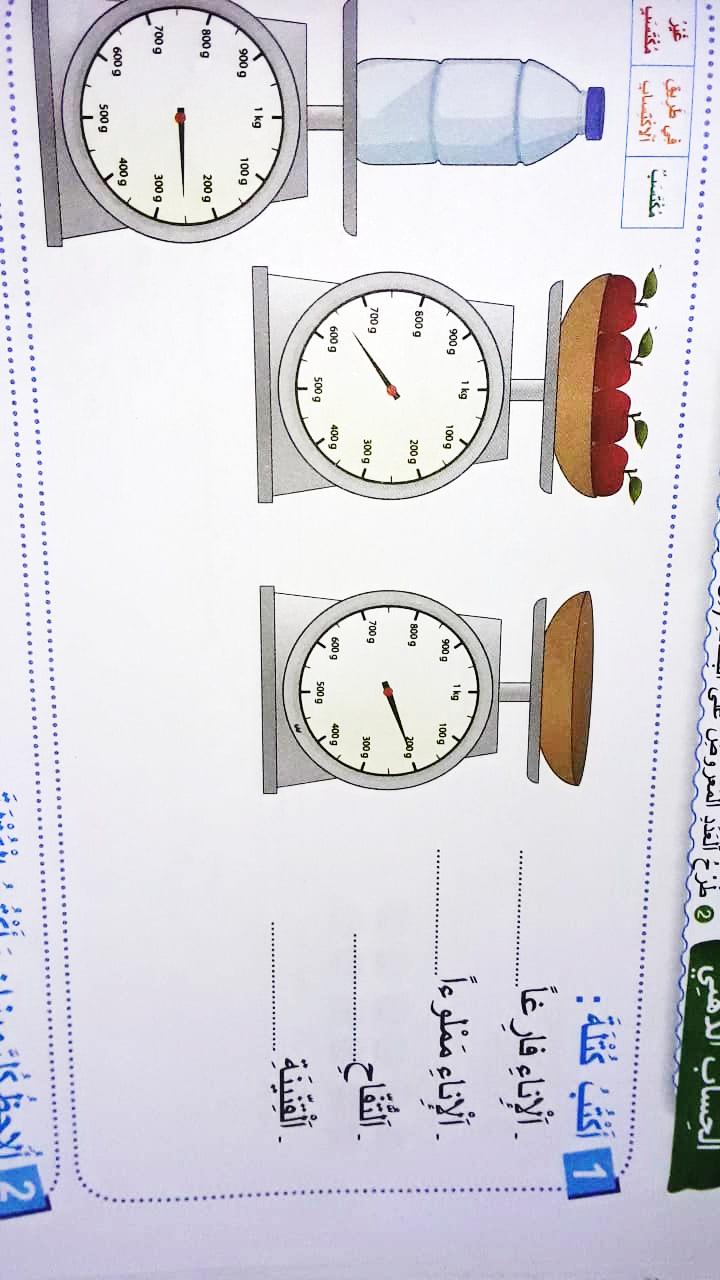 النشاط 2:أكتب كتلة  :- الإناء فارغا .......................................................- الإناء مملوءا 	...............................................- التفاح .........................................................................- القنينة .........................................................................